ISTITUTO PROFESSIONALE DI STATO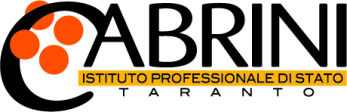 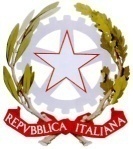 "F. S. CABRINI"T A R A N T O  … I … sottoscritt ……………………………………………………………………………….□ padre    □ madre   □ tutoredell'alunn ………………………………………………………………………………………………………………………. (Cognome e nome)CHIEDE  l'iscrizione dell …. stess …..alla classe ………… sede di …………………………… per l'anno scolastico 2021/2022Dichiara, in base alle norme sullo snellimento dell'attività amministrativa e consapevole delle responsabilità cui va incontro in caso di dichiarazione mendace, chel'alunn…………………………………………….nat….il……/……/………….a………..…………….…………………..…(…...…)è residente a………………………………….(……..) in Via/Piazza………………………………………………...…(………..)telefono……………………………….cellulare………………………….. C.F.è cittadino    □ Italiano          □ altro…………………………………..….Scuola d'appartenenza ……………………………………………………………………..…..ove frequenta la classe………lingua straniera studiata ………………………………………………………………..… che la propria famiglia convivente è composta da:è stat …..sottopost …...alle vaccinazioni obbligatorie	          □ SI                            □ NOData …………………                                                                                 Firma ………………………………………………..…   (Dichiarazione da rilasciare ove ricorrano le condizioni per usufruire dell’esonero delle tasse scolastiche o di altre agevolazioni previste)Firma di autocertificazione (leggi 15/98 127/97 131/98) da sottoscrivere al momento della presentazione della domanda all'impiegato della scuola SERVIZI COMMERCIALI:SERVIZI COMMERCIALI:  PRODUZIONI INDUSTRIALI E ARTIGIANALIECONOMICO AZIENDALE   AUDIOVISIVOTURISTICO    CHIMICO BIOLOGICOGRAFICA